KAKO UREJENO REŠUJEMO RAČUNSKE NALOGE?Gostota zlata znaša 19, 8 g/cm³, njegov volumen pa 50 cm³. Izračunaj maso zlata.ρ (Au) = 19, 8 g/cm³V (Au) = 50 cm³m (Au) = ?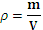 m (Au) = ρ (Au) · V (Au)m (Au) = 19, 8 g/ cm³ · 50 cm³ m (Au) = 9909Ponovitev OŠ snovi:Kemija: temeljna naravoslovna veda, ki obravnava snovi, njihovo zgradbo in lastnosti, ter snovne spremembe. Snov: Snov je vse kar nas obdaja, vključno z namiZnačilnosti snovi so:masa = m (g, mg, kg, t; merimo s tehtanjem)zavzema volumen = V (l = dm³, ml = cm³) merimo: tekočine, merilni valj, čaše, pipet, birete…trdnih snovi: IZRAČUNAMO, ČE JE TELO PRAVILNE OBLIKE                           določimo z merjenjem V izpod tekočineNastopa v treh agregatnih stanjih:trdno = solid (s)                   Pb(s)tekoče = liquid (l)                C2H5OH(l)plinasto = gas (g)                F2 (g)Snov raztopljena v vodi…                                                  Natrijevi atomi se držijo:DELITEV SNOVI                                                         SNOV                                                       FIZIKALNA PROCESA                                mešanje                       Homogene (ni vidne mejne površine med sestavinami)Čiste snovi                                     Zmesi                    ločevanje zmesi                Heterogene (neenoten videz)Elementi         Spojine                                                         NIMAJO FORMULESimboli                       Formule                                                                  Zanje lahko zapišemo le sestavoKemijska reakcijaEKSTENZIVNE IN INTENZIVNE LASTNOSTI SNOVIEkstenzivne lastnosti snovi so odvisne od količine te snovi Primer: m, VNe dajo informacije o snoviIntenzivne lastnosti so neodvisne od količine snovi, opišejo snov.                  FIZIKALNE: ρ, magnetne lastnosti, topnost, električna prevodnost                  REAKTIVNOST: reaktivnost                                             (arometičnost...)Au: ρ = 19,8 g/cm3                    barva rumena      Ttal = 1063 oC               trdotavmehko      Tvrel = 2856 oC             reaktivnost nereaktivnostTemperatura   oC                          K                               F     1K = 1 oCTemperatura v kelvinih je temperatura v oC + 273T(K) = T(oC + 273)DOMAČA NALOGAPet intenzivnih lastnosti za klorTališče: 171,6 KVrelišče: 239,11 KAgregatno stanje: plinastoBarva: zelenkasto rumenaReaktivnost: nereaktivnoIz interneta preriši shemo prehodov med agregatnimi stanji (prehodi med agregatnimi stanji)Prehodi med agregatnimi stanjiOglej si shemo, ki prikazuje razporeditev delcev v različnih agregatnih stanjih in možnimi prehodi med stanji.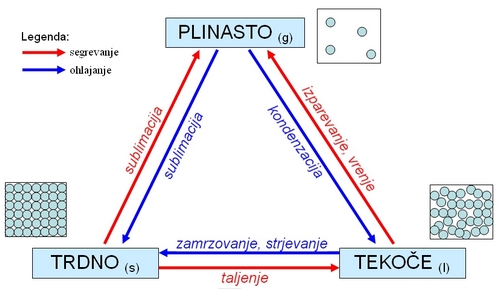            segrevanjeH2O              H2O2              H2O(g)           ohlajenjeKaj so to?Plin, tekočina, trdna snov, Ttal, TvrelPlin: (oznaka G) je snov v takšnem agregatnem stanju, v katerem zavzame obliko posode, pri čemer ne ohranja stalne prostornine in ne tvori gladine, ampak zasede ves razpoložljiv prostor v posodi.Tekočina: Tekočína (tudi flúid) je skupno ime za podmnožico faz snovi, ki zajema kapljevine in pline, v posplošenem smislu pa lahko med tekočine uvrščamo tudi plazmo in plastične trdnine.Trdna snov: (oznaka S), tudi trdna snov, je snov v trdem agregatnem stanju, ki zavzema stalno prostornino z določeno obliko.Ttal in Tvrel: Talíšče (TT) (tudi strdíšče, posebej v zvezi s faznimi spremembami vode tudi ledíšče, zmrzíšče ali zmrzovalíšče) je temperatura, pri kateri lahko pri danem tlaku obenem obstojata trdna in kapljevinska faza snovi.ATOM: je najmanjši delec snovi, ki je pri kemijski reakciji nespremenljiv in na kemijski način nedeljiv. Najmanjši je vodikov (0,37 · 10-10m), največji pa cezijev atom (2,65 · 10-10m)ELEMENT: je čista snov, Sestavljena iz istovrstnih atomov. Zapisani so v PSE. 92 elementov najdemo v naravi, ostali so umetno pridobljeni. 4/5 je kovin, ostalo so nekovine. Elementi imajo imena in simbole. Elementi imajo imena po:LastnostihKrajih, državahZnanstvenikihPlanetihMitoloških bitjihMolekula: je najmanjša enota snovi, ki ima še lastnosti te snovi. Vrsto in število atomov v molekuli podaja formula spojine.Ločimo:Molekule elementov: sestojijo iz istovrstnih atomov) Dvoatomne: H2, N2, O2, F2, Cl2, Br2, J2Večatomne: O8, S8, P4, C60Molekule spojiniz raznorvrstnih atomov (H2O, NH3, CH4, H2SO4, C12H22O11)POZOR!Nekatere snovi nimajo molekul, npr. NaCl je sestavljen iz ionov. Ta formula sani opiše sestavo spojine.SPOJINA: je čista snov, ki jo sestavljajo istovrstne molekule. Čeprav je le nekaj nad 110 elementov, je spojin čez 54 milijonov (sept. 2011).                               Domača naloga   ／人◕ ‿‿ ◕人＼Cs (cezij)Ca (kalcij)Ce (cerij)Cf (kalifornij)Cr (krom)Co (kobait)Cu (baker)C (ogljik)Cl (klor)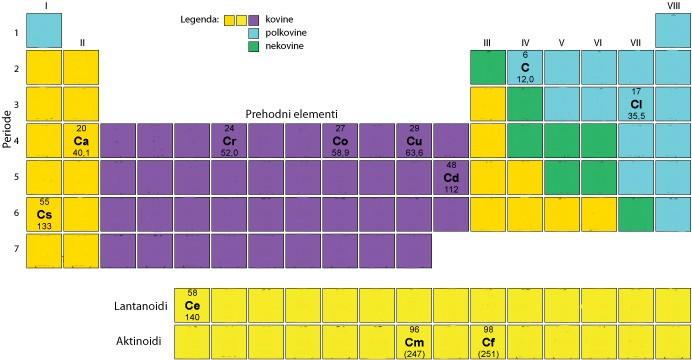 Pripomočki pri laboratorijskih vajahNamen vajeNamen vaje je, da se naučimo katere pripomočke je potrebno uporabljati za določene vaje, kako se kateremu reče ter čemu služi.PripomočkiPipetaJe ozka posoda, ki je ponavadi pritrjena na stojalo in v njo vlijemo snov in potem spodaj odvijemo vijak, da snov počasi teče v drugo posodo. Ko je odteklo dovolj snovi, pogledamo koliko snovi je odteklo in tako vemo koliko te snovi smo porabili.Merilna pipetaZ njo merimo količino, a ni najbolj natančnaLijločnikZ njim ločimo bolj goste snovi od manj gostih, in sicer tako, da se gostasnov usede na dno nato odpremo ventil in jo izlijemo.BučkaHruškasto steklo za shranjevanje.Merilni valjZa merjenje volumna.Urno stekloJe nizko okroglo steklo, ki ima zvišane robove. Na njo shranimo razne snovi, npr. soli, sladkor itd.EpruvetaV njej lahko segrevamo snovi, ali pa jih zmešamo. Je ozka in visoka, da snov pri segrevanju ne pricurlja prehitro prek. Zdrži visoke temperature.ČašaJe okrogla in malo višja posoda, v kateri lahko začasno shranimo snovi ali pa jih v njej zmešamo.ErlenmajericaPrahovkaZa shranjevanje različnih prahov, od tod tudi ime.ŽličkaZa zajemanje snovi iz steklenic. Narejena je tako, da lahko na vsaki strani zajemamo. Na eni strani je manjša na drugi večja.ŠčipalkaZ njo držimo epruveto nad ognjem, da se ne opečemo.PetrijevkaIzparilnicaJe keramična posoda, ki v obliki polkrogle. Z njo izparimo tekočino iz zmesi. TerilnicaJe zelo trda posoda v kateri zmečkamo oz. natremo strvari.Oprijemalke za vroče stvariZ njimi lahko primemo vroče predmete, da se ne požgemo.Laboratorijske kleščeSo dolge železne klešče in na koncu so razširjene, da se stvari lažje prime. Z njimi lahko prijemamo stvari, ki so nevarne rokam.Stojalo za epruveteV njo postavimo epruvete tako, da so pri miru, in jih lahko opazujemo.LijakZa vlivanje tekočine v ožje posode.Steklenica za indikatorjeV njo damo indikatorske lističe.Keramična mrežaJe železna mrežica, ki je prekrita z keramiko. Damo jo nad trinožnim stojalom in gorilnikom, na njo pa posodo, da plamen ne žge točno v posodo.Lahko je tudi, kot podlaga vročim posodam.Trinožno stojaloIma tri nožice, ki so zgoraj združene v krog. Je stojalo za posode. Postavimo jo nad gorilnik. Na njo pa ponavadi keramično mrežo.GorilnikZ njim segrevamo snovi. Lahko je priklopljen na plin, lahko pa je na petrolej ali kakšno drugo gorivo.To še niso vsi pripomočki, a so ti najbolj uporabljeni. Te tudi uporabljamo pri laboratorijskih vajah. Pripomočki, ki so stekleni so narejeni iz posebnega stekla, ki zdrži visoke temperature, ter tako omogoča segrevanje z gorilnikom.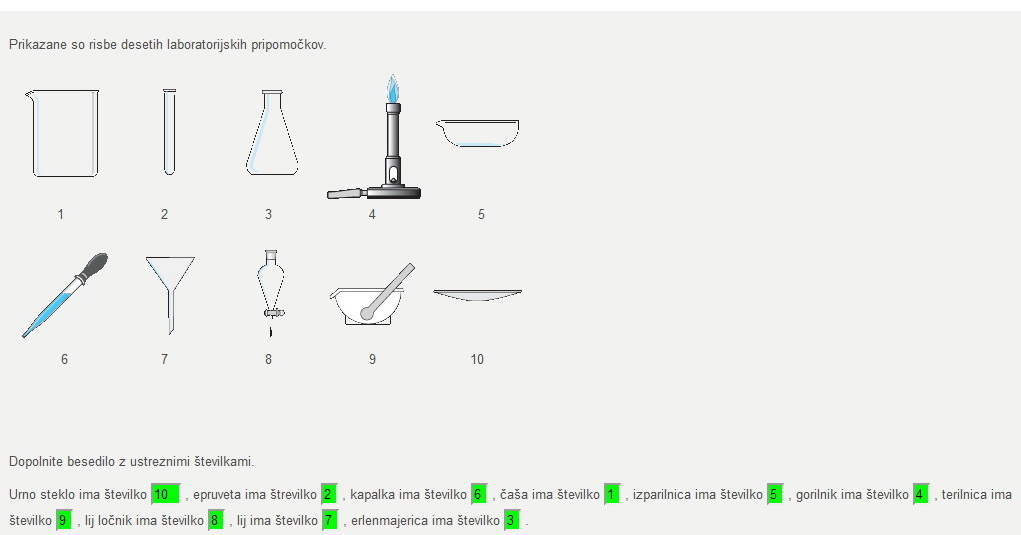 http://projekti.svarog.org/periodni_sistem/Periodni sistem elementov je tabelarični prikaz znanih kemijskih elementov. Elementi si v tabeli sledijo po elektronski konfiguraciji tako, da mnoge kemijske lastnosti sledijo pravilnim vzorcem po njej. Vsak element je predstavljen s svojim atomskim številom in kemijskim simbolom.Periodni sistem elementov, ki ga je leta 1869 prvi iznašel ruski kemik Mendelejev, velja za eno od največjih dosežkov sodobne kemije. Kemiki si lahko z njegovo pomočjo kvantitativno razlagajo obnašanje elementov in napovedujejo obstoj še neodkritih novih. Leta 2006 obstaja 117 kemijskih elementov, katerih odkritje so potrdili. 94 od teh se pojavlja v naravi, ostale so izdelali v laboratorijih.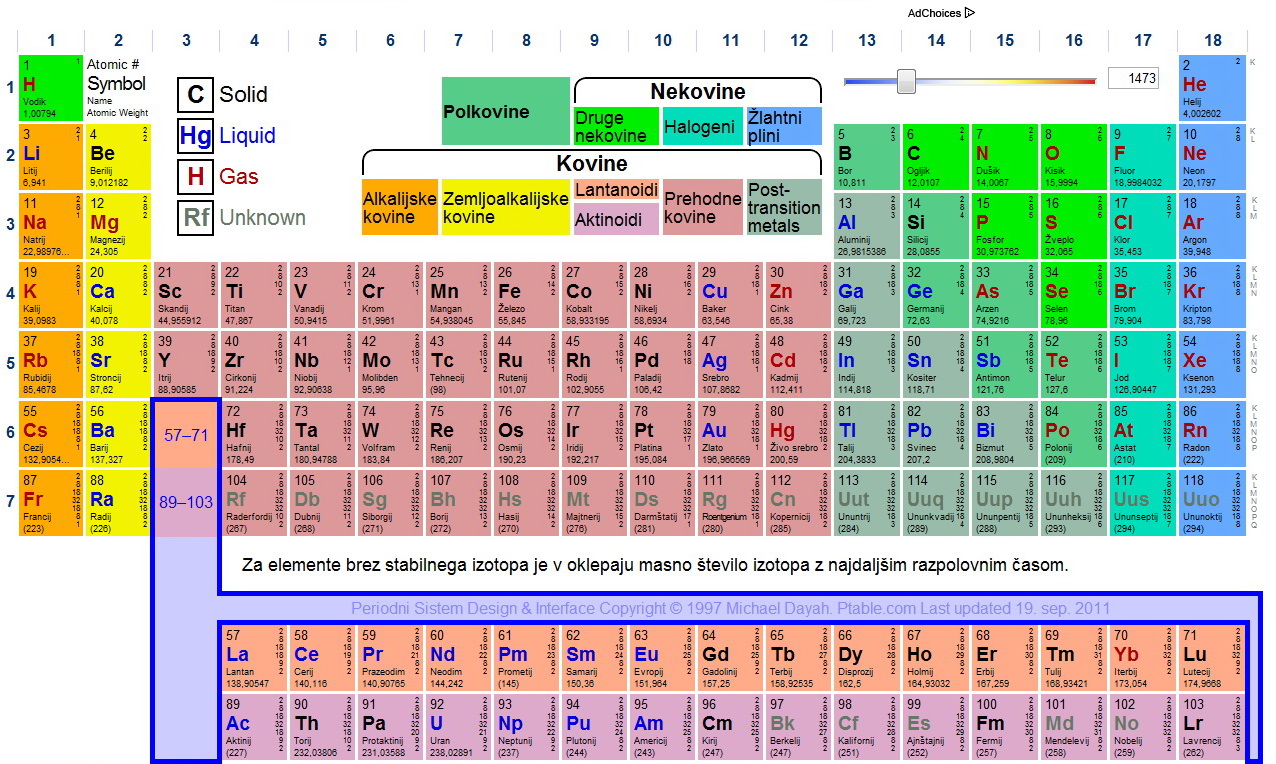 20/9/2011suspenzijaLOČEVANJE ZMESIZnačilnosti fizikalne spremembene vodi do nove snovije enostavno obrnljivaPrimeri: agregatna stanja, ločevanje, mehanska obdelava materialov.SUSPENZIJA je zmes tekočine in v njej netopne trdne snovi.LABORATORIJSKA VAJANaslov vaje: Navadna filtracijaNaloga: Z metlo filtracije loči zmesi peska in NaCl.               Izračunaj procentni sestav zmesi.Osnove:  Napiši kaj je filtracija.               Potek dela v 100ml čašo stehtaj 5g zmesi. Posebej stehtaj urno steklo (in filtrirni papir)               Zmesi dodaj približno 25ml destilirane vode ter zmes toliko časa mešaj, da se sol raztopi.                                                                          Nato zmes filtriraj. Filtrat ujemi v 150 ml čašo. Filtrirni papir z mivko položi na urno steklo in                            posuši, ter stehtaj. Skica aparature in potrebščine:Meritve in račun (tehtanje m (zmesi)):Masa urnega stekla + filtrirnega papirja:Masa urnega stekla + filtrirnega papirja + pesek:27/9/2011Ttal = -210ºC = 63 KTvrel = 77 K = - 196ºC ZGRADBA ATOMAgr. atomos=nedeljivATOMJedro vsebuje skoraj vso maso atoma. Gostota jedra je ogromna in znaša skoraj 2 · 1016  . 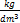 Elektronska ovojnica pa je praktično brez mase in predstavlja velik prazen prostor.Ker je število protonov enako številu elektronov je atom navzven električno nevtralen.Z atomskim jedrom se ukvarja fizika, za kemijo pa je pomembna elektronska ovojnica, saj pri kemijskih reakcijah sodelujejo elektroni (zunanji ali valenčni).Jedro pri reakcijah ne sodeluje.Nekaj osnovnih pojmov:→ Vrsno številokateri je element v periodnem sistemu po vrstištevilo elektronov v ovojnicištevilo protonov v jedru                                    3 nevtronovvrstno število 3            3 e                                    3 pfVrstno število:nam pove število protonov v jedru atoma;običajno je v periodnem sistemu zapisano ob simbolu levo spodaj;je vedno celo število;drugo ime zanj je atomsko število;označimo ga s črko Z;ker je atom nevtralen pove tudi število elektronov v atomu.Elementi so v periodnem sistemu razvrščeni po naraščajočem vrstnem številu (Periodni sistem elementov).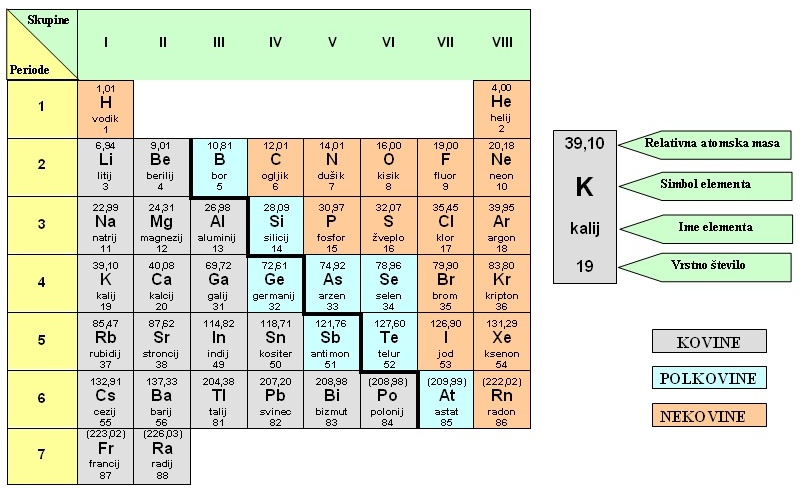 DN: KRKZ, 16KEMIJSKA REAKCIJANaloga: Definiraj, opazuj in opiši različne tipe kemijskih reakcij.Teorija: Za kemijsko reakcijo je značilni, da nastane nova snov in jo spremljajo toplotne a) SPAJANJE ali SINTEZAA + B = ABPrimer: spajanje železa in žveplaFe(s) + S8 --> FeSOpis: Železo in žveplo zmešamo, segrevamo, zmes zažari in nastane nova snovb) ANALIZA ali RAZKROJAB --> A + B1) 2HgO(s) --> Hg(l) + O2 (g)2) 2KClO3 (s) --> 2KCl(s) + 3O2 (endoterna reakcija)3) (NH4)2Cr2O7 (s) --> N2 (g) + H2O(g/l) + Cr2O3 (s)c) ENOJNA ZAMENJAVA ali ENOJNA SUBSTITUCIJAAB + C --> AC + BReakcijam pri kateri en element izpodrine drugega iz reakcije1) Mg(s) + 2Hcl (aq) --> MgCl2 (aq) + H2 (g)2) CuSo4 (aq) + Zn(s) --> ZnSO3 (aq) + AgCl(s)č) DVOJNA ZAMENJAVA ali DVOJNA SUBSTITUCIJAAB + CD --> AD + CB1) NaCl(aq) + AgNO3 (aq) --> NaNO3 + AgCl (s)2) FeCl3 (aq) + KSCN(aq) --> 2K3 [Fe(SCN)6](s) + KClMasno število:je skupno število protonov in nevtronov v jedru atoma, saj bistveno prispevajo k masi atoma,označimo ga s črko A,v periodnem sistemu ni zapisano; dobimo ga tako, da relativno atomsko maso atoma (decimalka običajno zapisana levo zgoraj ob simbolu elementa) zaokrožimo na celo število.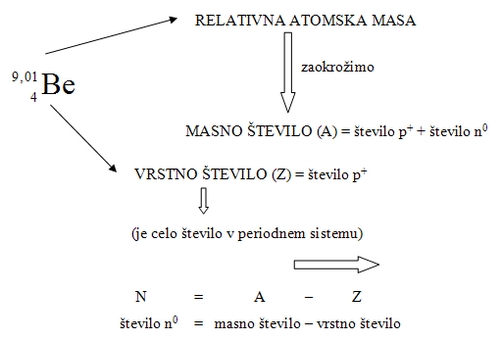 IZOTOPI (isotopos = na istem mestu)Število protonov v jedru atoma nekega elementa je vedno enako, število nevtronov pa se lahko razlikuje. Kemijske lastnosti se pri tem ne spremenijo, saj so odvisne od zgradbe elektronske ovojnice.Izotopi so atomi kemijskega elementa z enakim vrstnim številom in različnim masnim številom. Grški izvor imena »izotop« se nanaša na dejstvo, da se v periodnem sistemu elementov izotopi nahajajo na istem mestu. Po navadi označujemo izotope s simboli elementov, ki jim dodamo atomsko in masno število. Razlika med masnim in atomskim številom je število nevtronov v jedru.Običajno prevladuje EN izotop.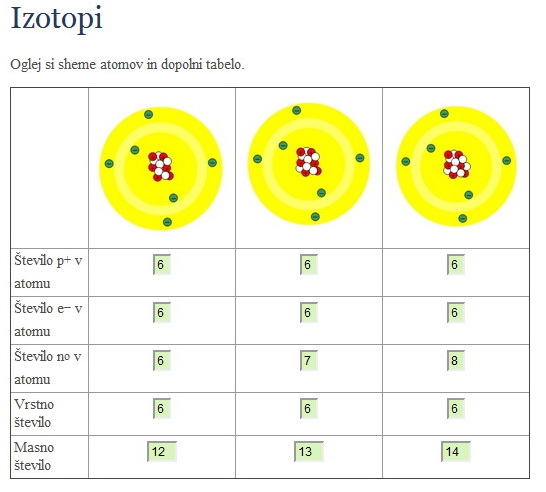 Primer: izotopi vodika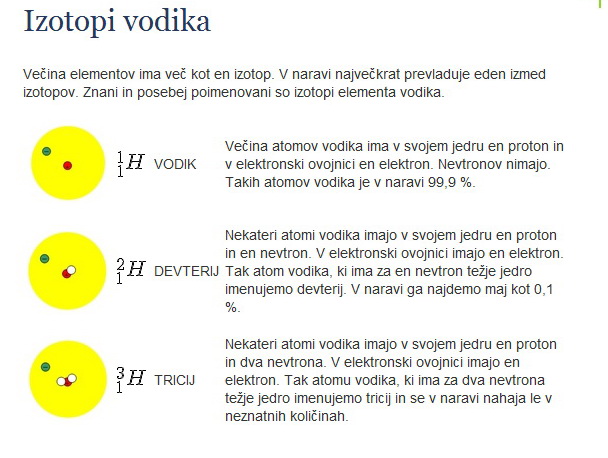 Izotopi kisika:POZOR!	Ne zamenjuj masnega števila z relativno atomsko maso številaKAJ JE RELATIVNA ATOMSKA MASA?Relativna atomska masaRelativna atomska masa je razmerje mas in nima enote.Ar(H) = 1,01Dejanska masa vodikovega atoma je 1,67 10−24 g oz. zapisana z decimalko:0,000 000 000 000 000 000 000 00167Kadar v znanosti nečesa ne morejo izmeriti neposredno, določajo vrednosti s primerjavo. Izberejo si osnovo in druge vrednosti izrazijo glede na osnovo. Ar → Atomi različnih elementov imajo različne mase. Te so mnogo premajhne, da bi atome lahko tehtali.m1 (H2) = 1,67 · 10 -24gm2 (U)  = 3,95 · 10 -24gMaso atomov izražamo tako, da jih primerjamo z neko dogovorjeno maso. To so atomska enota maseATOMSKA ENOTA MASE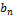 (amu)U=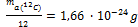 U= atomska masna enotama (12C) = masa atoma 12C [g]ma (He) = 4  u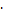                  Ar (He)                                     Ar(He)= 
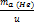 KRKZ = str: 16, 17, 18, 19Relativna atomska masa je število brez enot, ki nam pove kolikokrat je masa atoma nekega elementa večja od atomske masne enote.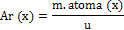 Ar (x) … relativna atomska masa elektrona x [/]Ma (x) … masa atoma x [g]U … atomska masna enota [g]Relativna molekulska masa (Mr) je število brez enot, ki nam pove kolikokrat je masa neke molekule večja od atomske masne enote. Izračunamo jo tako, da seštejemo relativne atomske mase elementov, ki sestavljajo spojino.Mr (Ax By Cz) = 2 Ar(H) + 1 Ar(S) + 4 Ar(O)=                        = 2 · 1 + 1 · 32 + 4 · 16=                         = 98                        … S                        … kisik                        … vodikAr (Cl) = 35, 5 Ar (Cl-) 35, 5POZOR!Relativne atomske mase ionov in atomov so enake, saj so elektroni tako rekoč brez mase…m(zmesi) = m1 + m2 + m3 … 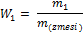 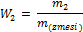 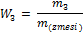 W1 + W2 + W3 = 1 od 100%W(NaCl) = 1 – W(zmesi)W(NaCl) = 0,48 = 48%Računanje z izotopi:Če ima 2 naravna izotopa…Ar(Cl) v PSE = ?Ar(elementa) = razširjenost 1. Izotopa · Ar(1. Izotopa) + razširjenost 2. Izotopa · Ar(2. Izotopa)Ar(Cl) = 0,7578 · 34,9689 + 0,2422 · 36,9659Ar(Cl) = 26,49943242 + 8,95314098Ar(Cl) = 35,452573411/10/2011IONIIon je delec, ki nastane, če se atomu, molekuli ali »skupini atomov« odvzame ali doda en ali več elektronov. Je električno nabit atom ali molekula. Razlog za nabitost je razlika v številu protonov in elektronov. Če je elektronov manj kot protonov, je naboj pozitiven (kation), v primeru da je protonov manj kot elektronov pa je negativen (anion). Beseda ionos v Grčiji pomeni putujoči.a) Ioni so delci z nabojem. Ločimo pozitivne ione (KATIONI), ki nastajajo z oddajanjem elektronov.11e- - 1e- → 10e-                                    2+       natrijev ion11p+           11p+12e- - 2e = 10e-                                           magnezijev ion12p            12p+b) Negativni ioni so ANIONI in nastajajo s sprejemanjem e-17e- - 1e- = 18e-                                     1-    kloridni ion17p+            17p+7e- + 3e- → 10e-                                                      3-           nitridni ion7p+               7p+Poznamo tudi sestavljene ione:OH-      hidroksidniSO2-4   sulfatni ionNH+4    amonijev ionstr. 29 naloga 16ZGRADBA ELEKTRONSKE OVOJNICEElektronska ovojnicaJe prostor v atomu okoli jedra, po katerem se gibljejo elektroni.Poenostavljeno si predstavljamo, da okoli jedra krožijo, ob njem valujejo in rotirajo okoli svoje osi. Njihovega položaja ne moremo natančno določiti, lahko napovemo le verjetnost s katero se elektron nahaja v določenem prostoru okoli jedra. Ta prostor imenujemo orbitala.Orbitala je prostor v elektronski ovojnici, znotraj katerega je verjetnost da najdemo elektron 95%.Lupine so na skicah atomov označene s temnejšo barvo. Jedro je v primerjavi z elektronsko ovojnico več kot 10 000-krat manjše, zato skice atomov niso v pravem razmerju. Jedro na skicah največkrat predstavimo le z majhno pikico v središču. 
Zgradba atoma kalcija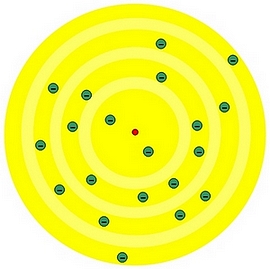 V elektronski ovojnici atoma je 7 lupin. Lupina najbližje jedru atoma ima najmanj energije, zato se polni prva. Če ima atom več kot dva elektrona, se polni druga lupina itd.Atomi, ki imajo polne lupine so stabilni. V primeru, da lupine niso polno zasedene z elektroni, lahko atomi oddajajo ali sprejemajo zunanje elektrone. Atomi se pri tem med seboj povežejo s kemijskimi vezmi. (Več o kemijskih vezeh lahko prebereš pod naslovom Povezovanje delcev). Elektroni, ki so na najbolj zunanji lupini, se imenujejo zunanji ali valenčni elektroni in so pomembni pri nastanku vezi med atomi.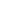 Kateri atom je stabilen?Odgovor: ni iz šole vendar preberi!Pravila polnjenja lupin v elektronski ovojniciVsaka lupina lahko sprejme omejeno število elektronovlupina: 2e−lupina: 8e−lupina: 18e−lupina: 32e−...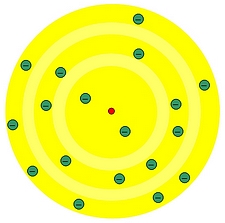 Shema prikazuje model atoma argona. Iz periodnega sistema in iz sheme lahko razberemo, da je v atomu oz. elektronski ovojnici 18 elektronov. V prvi lupini krožita 2 elektrona, tudi druga lupina je polna, saj se v njej nahaja 8 elektronov, preostalih osem pa kroži v tretji lupini. Njegovo razporeditev elektronov zapišemo: 2, 8, 8.V tretji lupini se lahko nahaja 18 elektronov, 8 jih je bližje jedru, ostalih 10 je bolj oddaljenih. Tretja lupina se ne polni do konca. Najprej jih gre 8 v tretjo lupino, potem dva v četrto, šele nato se polni tretja lupina do konca. Zato je pri razporeditvi elektronov npr. pri kaliju in kalciju potrebno biti pozoren.Npr.:19K: 2, 8, 8, 1 in ne 2, 8, 920Ca : 2, 8, 8, 2 in ne 2, 8, 10Poenostavljen pogled na elektronsko ovojnicoRazdelimo na lupine, znotraj le teh, so elektroni razporejeni glede na njihovo energijo.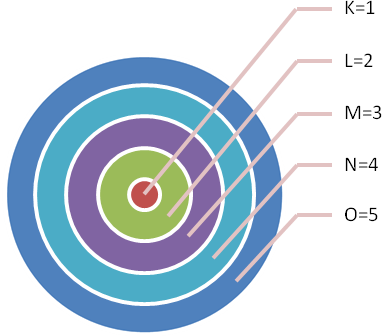 Maksimalno število é na posamezni lupini (energ. nivo. obla.)Atom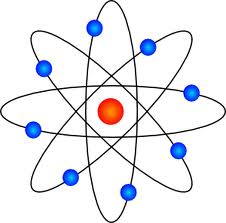 N=2n2Domača nalogaPrimer: razporeditev elektronov po lupinah atomov žlahtnih plinov.Stabilnost atomovAtomi žlahtnih plinov (VIII. skupina) imajo polne lupine in so zelo stabilni, zato se neradi povezujejo z drugimi atomi, saj je njihova razporeditev elektronov po lupinah stabilna. Tako razporeditev želijo doseči tudi drugi atomi elementov v periodnem sistemu, tako da oddajajo ali sprejemajo zunanje elektrone.Na shemi je primer stabilnega atoma. Za atom katerega elementa gre?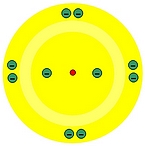 Na shemi je atom 1.Elementi glavnih skupin:  polnijo se s in p orbitaleperioda          1H       1s1                                                                                                        2He      1s2                                                        s                                                118/10/2011Domača nalogaOsnovno stanje atoma je energijsko najbolj ugodno stanje, v katerem se lahko nahaja atom določenega elementa. To pomeni, da se elektroni nahajajo v energijsko najbolj ugodnih (najnižjih) orbitalah. Če atomu dovedemo energijo (npr. s segrevanjem), pa lahko elektroni preidejo v višje orbitale. To stanje imenujemo vzbujeno stanje atome. Vzbujeno stanje atome je energijsko manj ugodno stanje. V vzbujenem stanju se elektroni nahajajo v energijsko manj ugodnih (višjih) orbitalahGlavne skupine PSESlika prikazuje imena določenih skupin v periodnem sistemu. 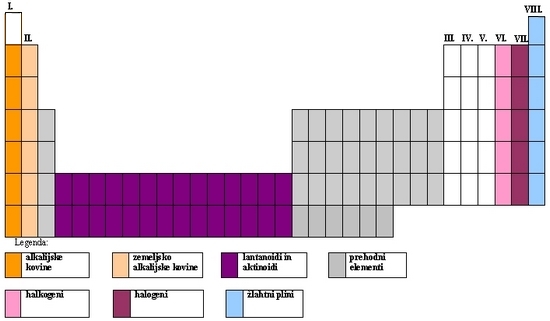 1.Elementi glavnih skupin:  polnijo se s in p orbitaleperioda          1H       (152251)                                                                                       2He               s             p                     tisto kar je bl tanko je napisano z rdečo!           2.   perioda          3Li      1                                                      2                                             Li                                                           s              p         3.    perioda                       1                                                   2                                                   311Na: 1s22s22p63s1    ali    [Ne] 3s112Mg: 1s22s22p63s2    ali    [Ne] 3s213Al:   1s22s22p63s2 3px1   ali    [Ne] 3s23px1 14Si:   1s22s22p63s2 3px13py1   ali   [Ne] 3s23px13py1    15P:    1s22s22p63s2 3px13py13pz1   ali   [Ne] 3s23px13py13pz1    16S:    1s22s22p63s2 3px23py13pz1   ali   [Ne] 3s23px23py13pz1    17Cl:   1s22s22p63s2 3px23py23pz1   ali   [Ne] 3s23p5   18Ar:   1s22s22p63s2 3p6   ali   [Ar] 4.    perioda                s              p 1 2                                                   3                     4     19K: 1s22s22p63s23p6      ali     [Ar] 4s1DOMAČA NALOGANaredi 4 periodoKRKZ stran 31, 324.    perioda                s              p 1 2                                                   3                     4     19K: 1s22s22p63s23p64s1      ali     [Ar] 4s120Ca: 1s22s22p63s23p64s2     ali      [Ar] 4s221Sc: 1s2s22p63s23p64s23d1     ali      [Ar] 4s23d122Ti: 1s2s22p63s23p64s23d2     ali      [Ar] 4s23d223V: 1s2s22p63s23p64s23d3     ali      [Ar] 4s23d324Cr: 1s2s22p63s23p64s23d5     ali      [Ar] 4s23d525Mn: 1s2s22p63s23p64s23d5     ali      [Ar] 4s23d526Fe: 1s2s22p63s23p64s23d6     ali      [Ar] 4s23d627Co: 1s2s22p63s23p64s23d7     ali      [Ar] 4s23d728Ni: 1s2s22p63s23p64s23d8     ali      [Ar] 4s23d829Cu: 1s2s22p63s23p64s23d10     ali      [Ar] 4s23d1030Zn: 1s2s22p63s23p64s23d10     ali      [Ar] 4s23d1031Ga: 1s22s22p63s23p64s23d104px1     ali      [Ar] 4s23d104px132Ge: 1s22s22p63s23p64s23d104px14py1      ali      [Ar] 4s23d104px14py133As: 1s22s22p63s23p64s23d104px14py14pz1      ali      [Ar] 4s23d104px14py14pz134Se: 1s22s22p63s23p64s23d104px24py14pz1      ali      [Ar] 4s23d104px24py14pz135Br: 1s22s22p63s23p64s23d104px24py24pz1      ali      [Ar] 4s23d104p536Kr: 1s22s22p63s23p64s23d104p6      ali      [Kr]5.    perioda                s              p12345  37Rb: 1s22s22p63s23p64s23d104p65s1      ali      [Kr] 5s138Sr: 1s22s22p63s23p64s23d104p65s2      ali      [Kr] 5s239Y: 1s22s22p63s23p64s23d104p65s24d1      ali      [Kr] 5s24d140Zr: 1s22s22p63s23p64s23d104p65s24d2      ali      [Kr] 5s24d241Nb: 1s22s22p63s23p64s23d104p65s24d3      ali      [Kr] 5s24d342Mo: 1s22s22p63s23p64s23d104p65s24d5      ali      [Kr] 5s24d543Tc: 1s22s22p63s23p64s23d104p65s24d5      ali      [Kr] 5s24d544Ru: 1s22s22p63s23p64s23d104p65s24d6      ali      [Kr] 5s24d645Rh: 1s22s22p63s23p64s23d104p65s24d7      ali      [Kr] 5s24d746Pd: 1s22s22p63s23p64s23d104p65s24d8      ali      [Kr] 5s24d847Ag: 1s22s22p63s23p64s23d104p65s24d10      ali      [Kr] 5s24d1048Cd: 1s22s22p63s23p64s23d104p65s24d10      ali      [Kr] 5s24d1049In: 1s22s22p63s23p64s23d104p65s24d105px1      ali      [Kr] 5s24d105px150Sn: 1s22s22p63s23p64s23d104p65s24d105px15py1      ali      [Kr] 5s24d105px15py151Sb: 1s22s22p63s23p64s23d104p65s24d105px15py15pz1      ali      [Kr] 5s24d105px15py15pz152Te: 1s22s22p63s23p64s23d104p65s24d105px25py15pz1      ali      [Kr] 5s24d105px25py15pz153I: 1s22s22p63s23p64s23d104p65s24d105px25py25pz1      ali      [Kr] 5s24d105p554Xe: 1s22s22p63s23p64s23d104p65s24d105p6      ali      [Xe]perioda12345655Cs: 1s22s22p63s23p64s23d104p65s24d105p66s1     ali     [Xe] 6s156Ba: 1s22s22p63s23p64s23d104p65s24d105p66s2     ali     [Xe] 6s257La: 1s22s22p63s23p64s23d104p65s24d105p66s25d1     ali     [Xe] 6s25d158Ce: 1s22s22p63s23p64s23d104p65s24d105p66s24f1     ali     [Xe] 6s24f159Pr: 1s22s22p63s23p64s23d104p65s24d105p66s24f2     ali     [Xe] 6s24f260Nd: 1s22s22p63s23p64s23d104p65s24d105p66s24f3     ali     [Xe] 6s24f361Pm: 1s22s22p63s23p64s23d104p65s24d105p66s24f4     ali     [Xe] 6s24f462Sm: 1s22s22p63s23p64s23d104p65s24d105p66s24f5     ali     [Xe] 6s24f563Eu: 1s22s22p63s23p64s23d104p65s24d105p66s24f6     ali     [Xe] 6s24f664Gd: 1s22s22p63s23p64s23d104p65s24d105p66s24f7     ali     [Xe] 6s24f765Tb: 1s22s22p63s23p64s23d104p65s24d105p66s24f8     ali     [Xe] 6s24f866Dy: 1s22s22p63s23p64s23d104p65s24d105p66s24f9     ali     [Xe] 6s24f967Ho: 1s22s22p63s23p64s23d104p65s24d105p66s24f10     ali     [Xe] 6s24f1068Er: 1s22s22p63s23p64s23d104p65s24d105p66s24f11     ali     [Xe] 6s24f1169Tm: 1s22s22p63s23p64s23d104p65s24d105p66s24f12     ali     [Xe] 6s24f1270Yb: 1s22s22p63s23p64s23d104p65s24d105p66s24f13     ali     [Xe] 6s24f1371Lu: 1s22s22p63s23p64s23d104p65s24d105p66s24f14     ali     [Xe] 6s24f1472Hf: 1s22s22p63s23p64s23d104p65s24d105p66s24f145d2     ali     [Xe] 6s24f145d273Ta: 1s22s22p63s23p64s23d104p65s24d105p66s24f145d3     ali     [Xe] 6s24f145d374W: 1s22s22p63s23p64s23d104p65s24d105p66s24f145d5     ali     [Xe] 6s24f145d575Re: 1s22s22p63s23p64s23d104p65s24d105p66s24f145d5     ali     [Xe] 6s24f145d576Os: 1s22s22p63s23p64s23d104p65s24d105p66s24f145d5     ali     [Xe] 6s24f145d677Ir: 1s22s22p63s23p64s23d104p65s24d105p66s24f145d5     ali     [Xe] 6s24f145d778Pt: 1s22s22p63s23p64s23d104p65s24d105p66s24f145d5     ali     [Xe] 6s24f145d879Au: 1s22s22p63s23p64s23d104p65s24d105p66s24f145d5     ali     [Xe] 6s24f145d1080Hg: 1s22s22p63s23p64s23d104p65s24d105p66s24f145d5     ali     [Xe] 6s24f145d1081Tl: 1s22s22p63s23p64s23d104p65s24d105p66s24f145d56px1     ali     [Xe] 6s24f145d106px182Pb: 1s22s22p63s23p64s23d104p65s24d105p66s24f145d56px16py1    ali     [Xe] 6s24f145d106px16py183Bi: 1s22s22p63s23p64s23d104p65s24d105p66s24f145d56px16py1    ali     [Xe] 6s24f145d106px16py184Po: 1s22s22p63s23p64s23d104p65s24d105p66s24f145d56px16py16pz1    ali  [Xe] 6s24f145d106px16py16pz185At: 1s22s22p63s23p64s23d104p65s24d105p66s24f145d56p5    ali     [Xe] 6s24f145d106p586At: 1s22s22p63s23p64s23d104p65s24d105p66s24f145d56p6    ali     [Rn]perioda123456787Fr: 1s22s22p63s23p64s23d104p65s24d105p66s24f145d56p67s1    ali     [Rn] 7s188Ra: 1s22s22p63s23p64s23d104p65s24d105p66s24f145d56p67s2    ali     [Rn] 7s289Ac: 1s22s22p63s23p64s23d104p65s24d105p66s24f145d56p67s26d1    ali     [Rn] 7s26d190Th: 1s22s22p63s23p64s23d104p65s24d105p66s24f145d56p67s25f1    ali     [Rn] 7s25f191Pa: 1s22s22p63s23p64s23d104p65s24d105p66s24f145d56p67s25f2    ali     [Rn] 7s25f292U: 1s22s22p63s23p64s23d104p65s24d105p66s24f145d56p67s25f3    ali     [Rn] 7s25f393Np: 1s22s22p63s23p64s23d104p65s24d105p66s24f145d56p67s25f4    ali     [Rn] 7s25f494Pu: 1s22s22p63s23p64s23d104p65s24d105p66s24f145d56p67s25f5    ali     [Rn] 7s25f595Am: 1s22s22p63s23p64s23d104p65s24d105p66s24f145d56p67s25f6    ali     [Rn] 7s25f696Cm: 1s22s22p63s23p64s23d104p65s24d105p66s24f145d56p67s25f7    ali     [Rn] 7s25f797Bk: 1s22s22p63s23p64s23d104p65s24d105p66s24f145d56p67s25f8    ali     [Rn] 7s25f898Cf: 1s22s22p63s23p64s23d104p65s24d105p66s24f145d56p67s25f9    ali     [Rn] 7s25f999Es: 1s22s22p63s23p64s23d104p65s24d105p66s24f145d56p67s25f10    ali     [Rn] 7s25f10100Fm: 1s22s22p63s23p64s23d104p65s24d105p66s24f145d56p67s25f11    ali     [Rn] 7s25f11101Md: 1s22s22p63s23p64s23d104p65s24d105p66s24f145d56p67s25f12    ali     [Rn] 7s25f12102No: 1s22s22p63s23p64s23d104p65s24d105p66s24f145d56p67s25f13    ali     [Rn] 7s25f13103Lr: 1s22s22p63s23p64s23d104p65s24d105p66s24f145d56p67s25f14    ali     [Rn] 7s25f14104Rf: 1s22s22p63s23p64s23d104p65s24d105p66s24f145d56p67s25f146d2   ali     [Rn] 7s25f146d2105Db: 1s22s22p63s23p64s23d104p65s24d105p66s24f145d56p67s25f146d3    ali     [Rn] 7s25f146d3106Sg: 1s22s22p63s23p64s23d104p65s24d105p66s24f145d56p67s25f146d5    ali     [Rn] 7s25f146d5107Bh: 1s22s22p63s23p64s23d104p65s24d105p66s24f145d56p67s25f146d5    ali     [Rn] 7s25f146d5108Hs: 1s22s22p63s23p64s23d104p65s24d105p66s24f145d56p67s25f146d6    ali     [Rn] 7s25f146d6109Mt: 1s22s22p63s23p64s23d104p65s24d105p66s24f145d56p67s25f146d7    ali     [Rn] 7s25f146d7Ar (1. Izotop) = 84, 9118Ar (2. Izotop) = 86, 9092Raz. (izotop) = 27, 83%Ar (Rb) = 0,7217 · 84,9118 + 0,2789 · 86,9092 =             = 61,2808 + 24,1863 =             = 85,17Mg + 2HCl  Mg2+Cl- + H2PERIODNI SISTEM (ZGODOVINSKI PREGLED)Odkrivanje vse večjega števila kemijskih elementov je vodilo do potrebe po njihovi pregledni razvrstitvi.Spodletelo je: Doehereiner, NewlandsUspel je Dimitrij Ivanovič Mendelejev (1834 – 1907). Do tedaj znanih 62 elementov je razvrstil po naraščujoči atomski masi v vodoravne vrste – periode.Vsako periodo je prekinil ko je prišel do elementa, ki je imel podobne lastnosti, kot eden od prejšnjih ter ga pod njega podpiral ter tako začel formirati vertikale – skupine.DOMAČA NALOGA učbenik stran 38. 2,5, 2,6                                 Ionska energija                                Atomski in ionski polmeriPSE je seznam vseh elementov razvrščenih po naraščajočih vrstnih številih v skupine in periode.vsak element v PSE ima svoje okencesimbol in ime elementavrstno številorelativna atomska masaV PSE je 7 vodoravnih vrst - period             18 navpičnih vrst - skupin (včasih 8 glavnih in 10 stranskih)Številka skupine pove število elektronov na zunanji lupini. Številka periode pa število energijskih nivojevV prvi periodi sta 2 elementa             V drugi in tretji 8             V četrti, peti 18             V šesti po 32Sedma skupina ni popolna.Vsaka perioda se začne a alkalijsko kovino → halogeni elementi → žlahtni plini.Nekovine / Kovine/ Polkovine so posledica zgradbe elektronske ovojnice.ki se tudi periodično ponavlja.Periodničnost fizikalnih lastnostiAtomski radij: merilo za velikost atomaPolmeri atomov glavnih skupinpo skupini navzdol naraščajo: veča se število lupinpo horizontali se manjšajo: vzrok je povečanje pozitivnega naboja jedra, ki valenčne elektrone počneje privlačiIonski radij             So polmeri kationov oziroma anionovPrimer:Na - 1e- = Na+       186pm = 1,86 A           1pm = 10 - 12 m, 1A` = 10 - 10mVelja: Radij kationov ‹ od radijskih atomov, iz katerih so nastali.Vzroki:v elektronski ovojnici imajo eno lupino manjjedro ima večji naboj e- v ovojnici - bolj privlači e-Primer:F + 1e- = F-Velja; Radij anionov › radij atomov, saj je v elektronski ovojnici večje število elektronov, kot je naboj jedra. Jedro manj privlači e-.Ionizacijski potencial (ionizacijska energija)Definicija: Je najmanjša energija, ki je potrebna da iz izoliranega atoma v plinastem stanju iztrgamo elektron. Podajamo jo na mol atomov.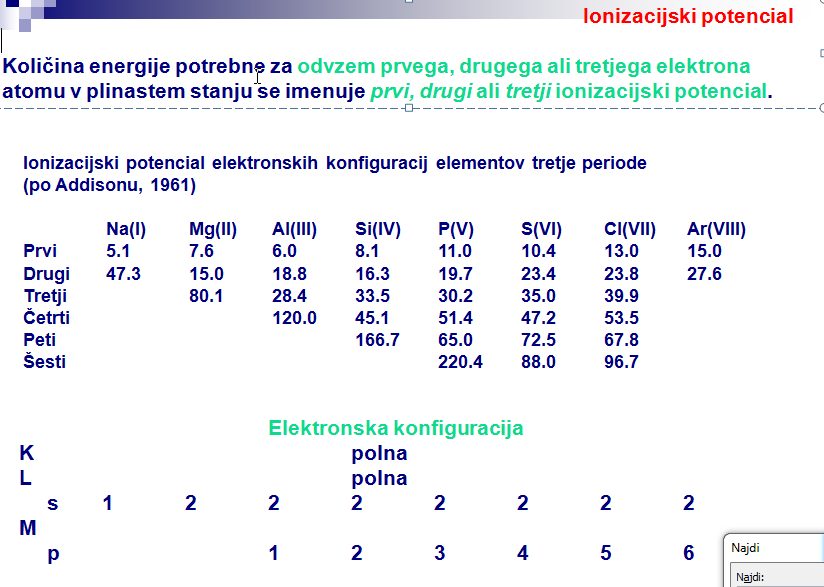 Višja kot je ionizacija energije, težje atom elektron odda in težje elektronov.Tako ločimo:prvo ionizacijsko energijo: A(g) - 1e = A+(g)                                                                         E;1drugo ionizacijsko energijo A+ (g) - 1e - A2+ (g)tretja ionizacijska energija A8+(g) - 1e = A3+(g)Ei1 ‹ Ei;2 ‹ Ei3Vrednosti zaporednih ionizacijskih energijUg. Velik preskok je med elektroni zunanje in notranje lupine11/11/2011Razlaga ionizacijske energijeZ11 = 590 kJ/moZ12 = 1145 kJ/mol                              x2                                                        500Z13 = 4912 kJ/mol                   4000Z14 = 6491 kJ/mol                   1500Z15 = 8153 kJ/mol                   1500Vaja2H2S(g) + 3O2(g) → 2SO2(g) + 2H2O(g).... atom žvepla.... atom kisika.... atom vodika+tabela22Ti3+ =Mr (C6H4 (NH2)2) = 6 · 12 + 4 · 1 + 2 · 14 + 4 · 1 = 108           = 6 · Ar(C) + 4 · Ar (H2) + 2 · Ar (N) + 4 · Ar (H2)DNstr. 36Baker 2 + ioni (zelena)Stroncij (rdeča)Natrij (oranžna)Kalij (nežna, komaj opazna roza)Barij (rumeno, zeleno)Kalcij (opečnato rdeča)Litij (rubinasto rdeča)           H2ONaCl        NaCl(aq)                   Na+   Cl-                  H2OC6H12O6      C6H12O6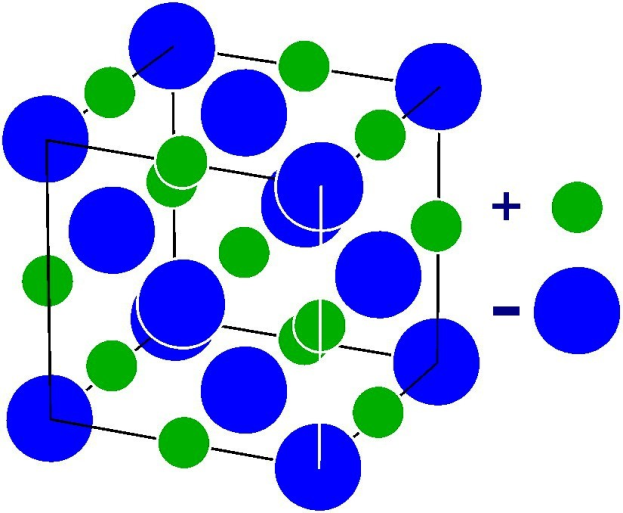 Ločevanje zmesiZmesi lahko ločimo na čiste snovi.Pri ločevanju zmesi moramo upoštevati značilne lastnosti posameznih snovi, ki so v zmesi. Zmesi ločujemo s fizikalnimi postopki. Pri ločevanju se snovi kemijsko ne spremenijo.Metode ločevanja zmesi:a) uporaba magneta → ko je v zmesi železo, nikelj ali kobalt
b) raztapljanje → ko je ena snov v zmesi dobro topna v nekem topilu (npr. vodi), druge pa ne
c) filtriranje → odstranimo drobne netopne delce iz raztopine
d) izparevanje → za ločevanje raztopljenih snovi, ko ima ena snov nizko vrelišče, druge pa visoko
e) sejanje → ločevanje trdnih snovi, ki imajo delce različnih velikosti in so le ti dovolj veliki 
f) sublimacija → ko je v zmesi jod
g) uporaba lija ločnika → za ločevanje dveh tekočin, ki se med seboj ne mešata in se razlikujeta v gostoti
h) odlivanje ali dekantiranje → kadar sta trdna snov in tekočina v zmesi dobro ločeni med seboj (npr. prodniki v vodi)
i) kristalizacija → za ločevanje raztopljenih snovi, ko ima topilo oz. raztopljena snov nizko tališče oz. vrelišče in izparevanje ni primerno (npr. raztopina sladkorja)
j) kromatografija → za ločevanje barvil, ki se ločijo na podlagi topnosti v topilu
k) destilacija → ločevanje snovi iz zmesi na podlagi njihovih temperatur vrelišča, ki se med seboj razlikujejo- protoni, p+, A(p+) - 1     mp+ = 1,67 · 10-24  naboj = 1+- elektroni, e-  me- = 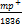   naboj = 1-_______________________________________  negativno nabito- nevtroni, n-, Ar (N º) = A (p+   naboj Ø, nevtralen delec___________________________  pozitivno nabitoPrimerjava:jedro = grahovo zrnoatom = stadion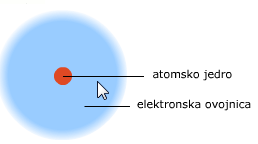 masno številovrstno število p+ = 6p-  = 6po = 6p+ = 92e-  = 92uo = 1461. Navadni vodik2. Devterij3. Tricijp+  = 1p+  = 1p+  = 1no = Øno = 1uo = 2     99,986%1) 8 p+             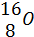     8 no2) 8 p+          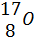     9 uo3) 8 p+          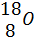   10 uokloritotopizotopAr(izotopa)34,968936,9659razširjenost75,78%24,22%181622N2H4√O2√Ti√S√K+√CH2O√Ar√N2O√S2-√F2√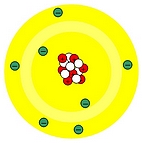 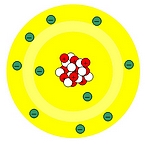 ABšt. lupinemax. št. é1. lupina2 · 12 = 22. lupina2 · 22 = 83. lupina2 · 32 = 184. lupina2 · 42 = 325. lupina2 · 52 = 506. lupina2 · 62 = 727. lupina2 · 72 = 98elementvrstno številoglavna lupinaHe21     2     3     4     5     6     7Ne102     8Ar182     8    8Kr362     8   18    8Xe542     8   18   18    8Rn862     8   18   18  18     8↑↓↑↓xyz↑↓↑↓↑↓↑↓4Be:1s22s25B:1s22s22px16C1s22s22px12p1y7N:1s22s22px12p1y2p1z8O:1s22s22p2x2p1y2p1z9F:1s22s22p2x2p2y2p1z10Ne:1s22s22p2x2p2y2p2zoziroma1s22s22p6↑↓xyz                 d                 d                 d                 d                 d↑↓↑↓↑↓↑↓                 d                 d                 d                 d                 d↑↓↑↓↑↓↑↓↑↓xyz                 d                 d                 d                 d                 d↑↓↑↓↑↓↑↓                 d                 d                 d                 d                 d↑↓↑↓↑↓↑↓f↑↓xyz                 d                 d                 d                 d                 d↑↓↑↓↑↓↑↓                 d                 d                 d                 d                 d↑↓↑↓↑↓↑↓↑↓↑↓↑↓↑↓↑↓f↑↓↑↓↑↓↑↓↑↓xyz                 d                 d                 d                 d                 d↑↓↑↓↑↓↑↓                 d                 d                 d                 d                 d↑↓↑↓↑↓↑↓↑↓↑↓↑↓↑↓↑↓ff↑↓↑↓↑↓↑↓↑↓↑↓↑↓↑↓↑↓ ↑↓ ↑↓ ↑↓ ↑↓↑↓xyz↑↓↑↓↑↓↑↓d↑↓↑↓↑↓↑↓↑↓↑↓↑↓↑↓↑↓f↑↓↑↓↑↓↑↓↑↓↑↓↑↓↑↓↑↓↑↓xyz↑↓↑↓↑↓↑↓d↑↓↑↓↑↓↑↓↑↓↑↓↑↓↑↓↑↓f↑↓↑↓↑↓↑↓↑↓↑↓↑↓↑↓↑↓C6H12O6glukozaH2O(g)vodna paraO2kisikgranitzrakČISTA SNOV√√√ZMES√ELEMENT√SPOJINA√√GR. SNOVImolekulemolekulemolekulemolekule